I’m trying to be like Jesus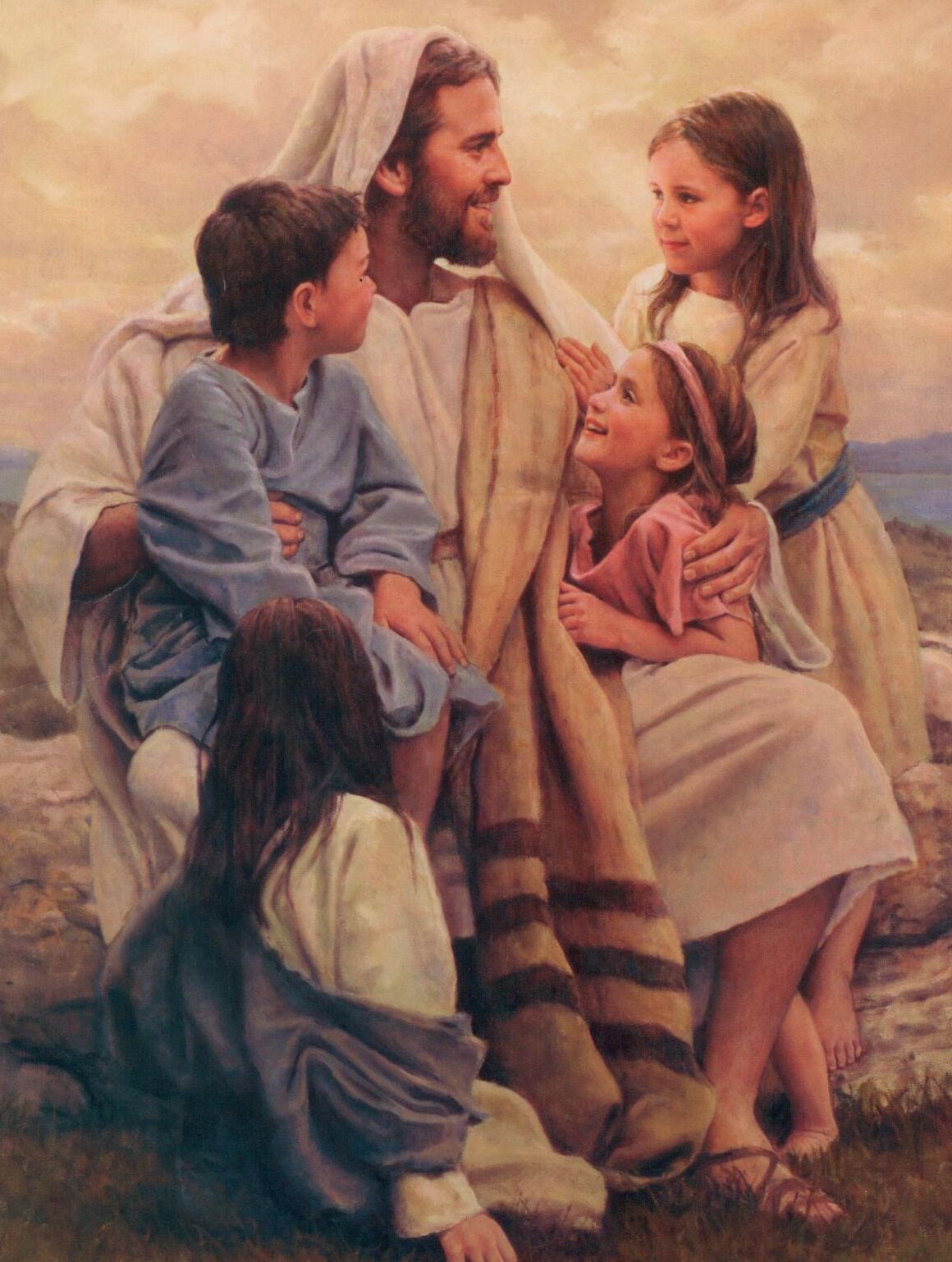 I’m following in his waysI’m trying to love as he did, 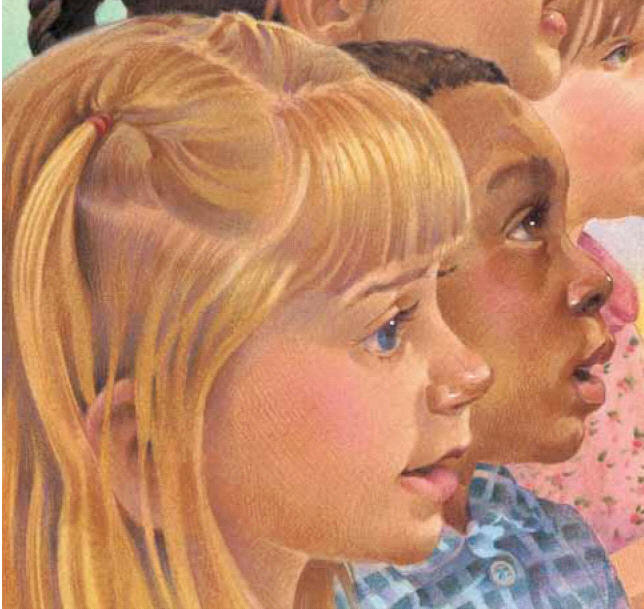 In all that I do and sayAt times I am tempted to make a wrong choice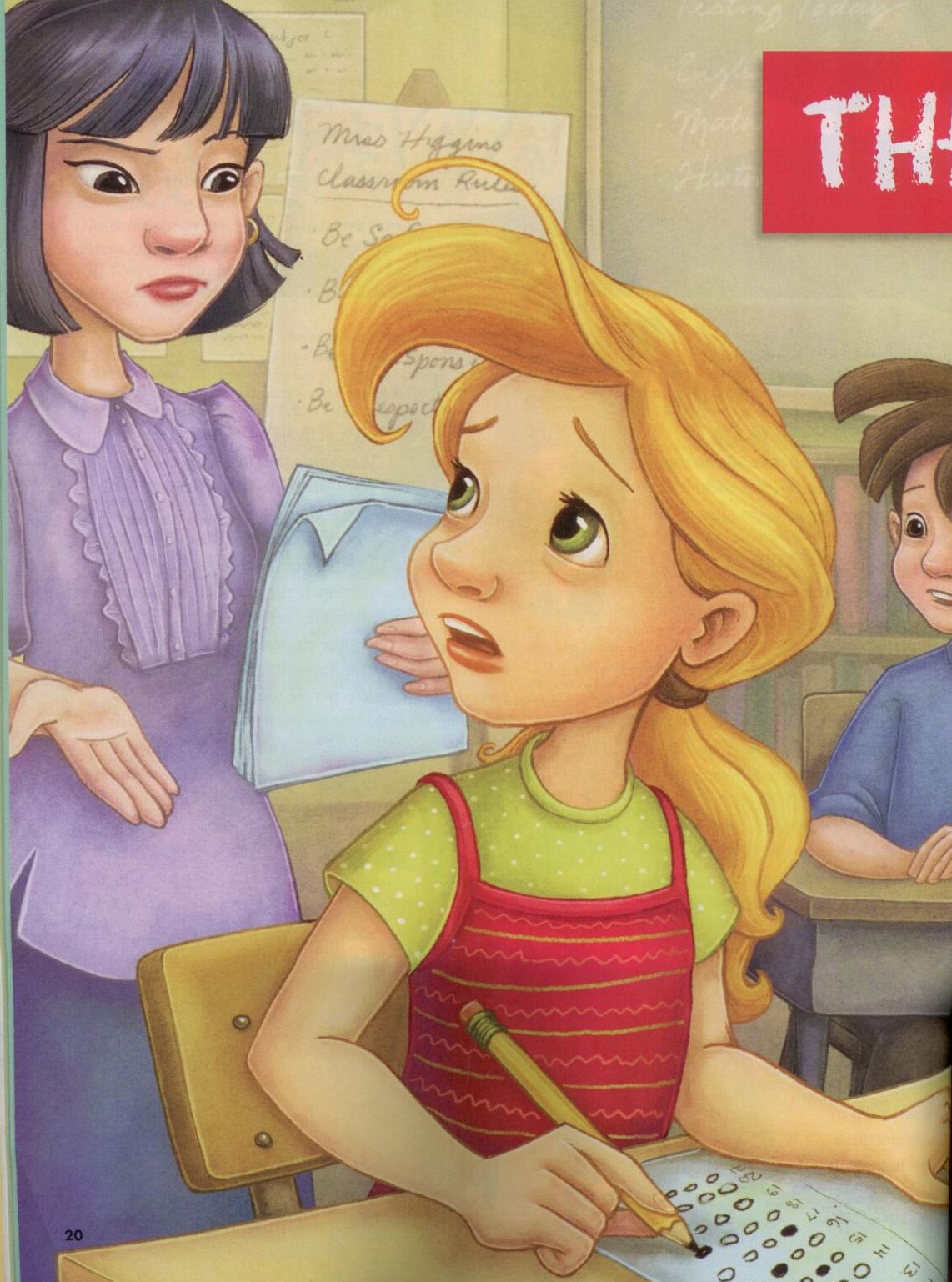 But I try to listen as the still small voice whispers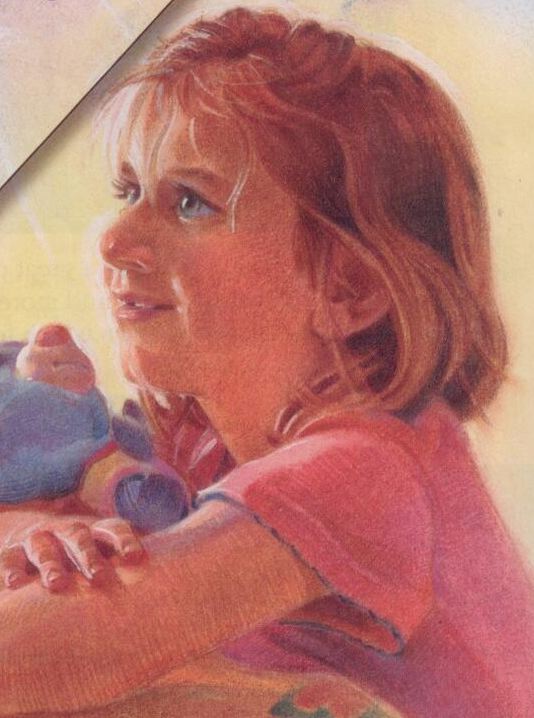 Love one another as Jesus loves you.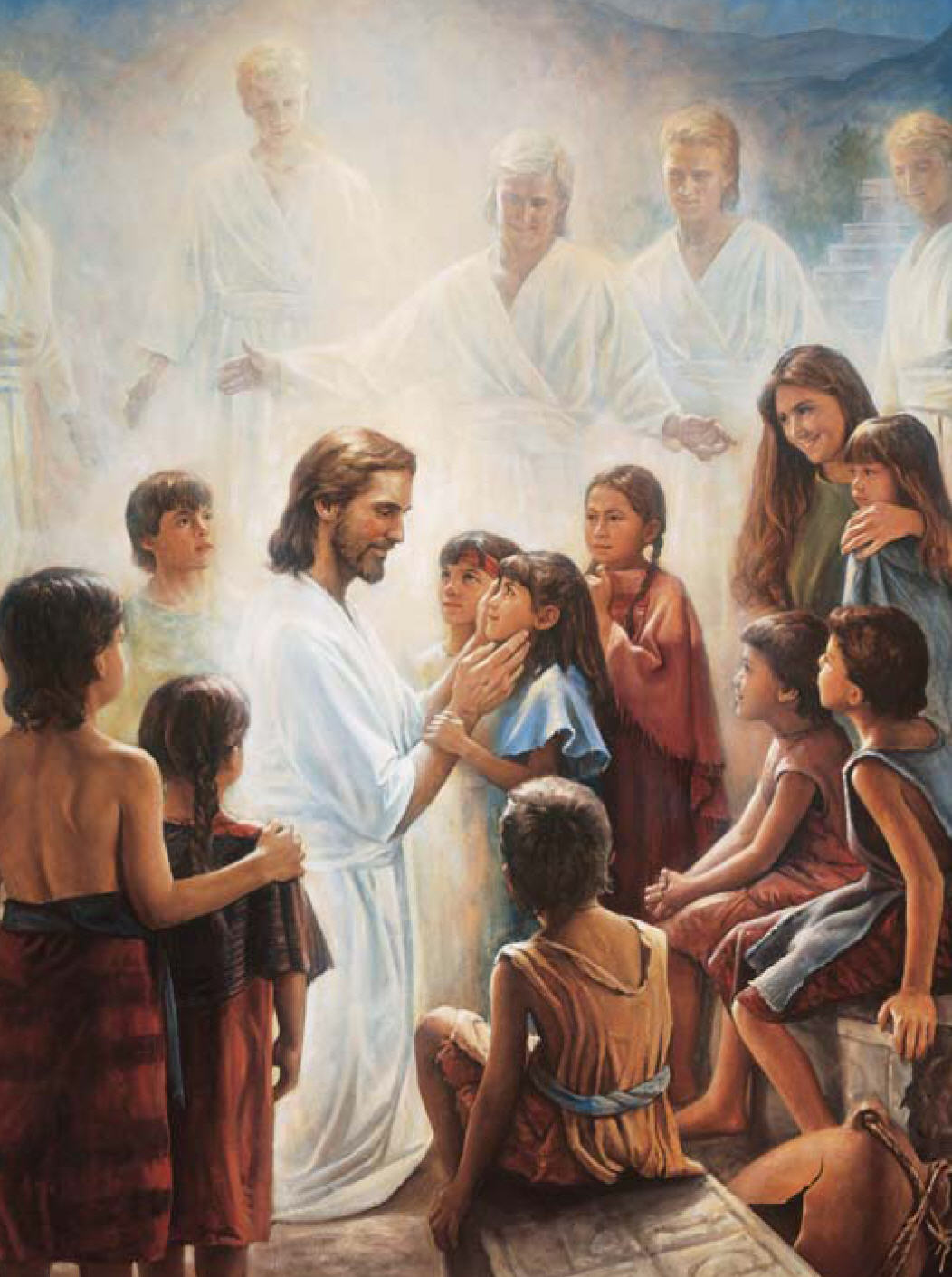 Try to show kindness in all that you do.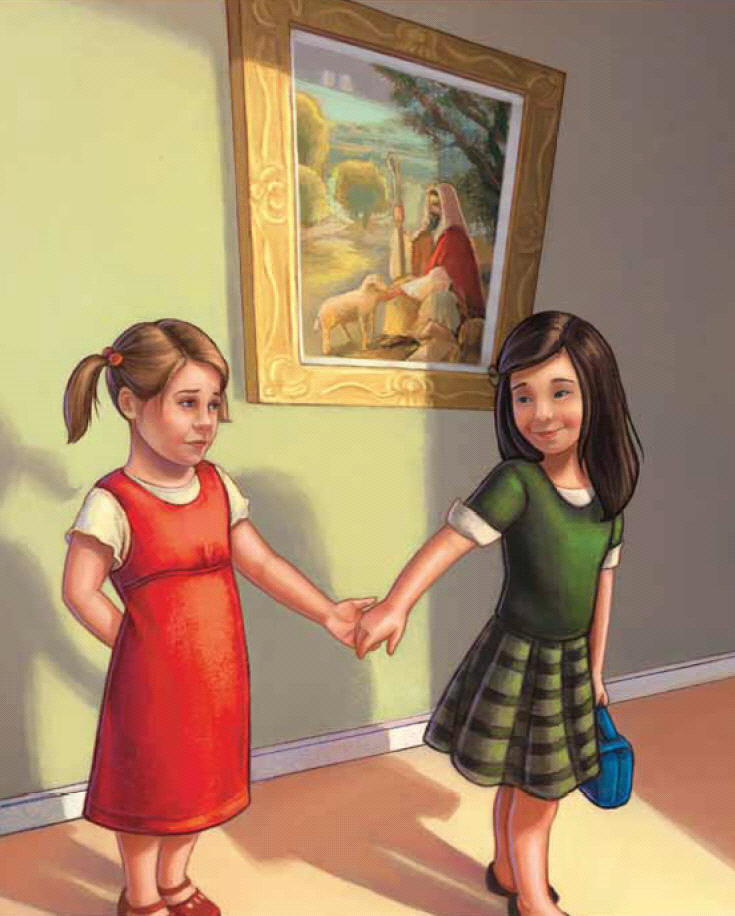 Be gentle and loving in deed and in thought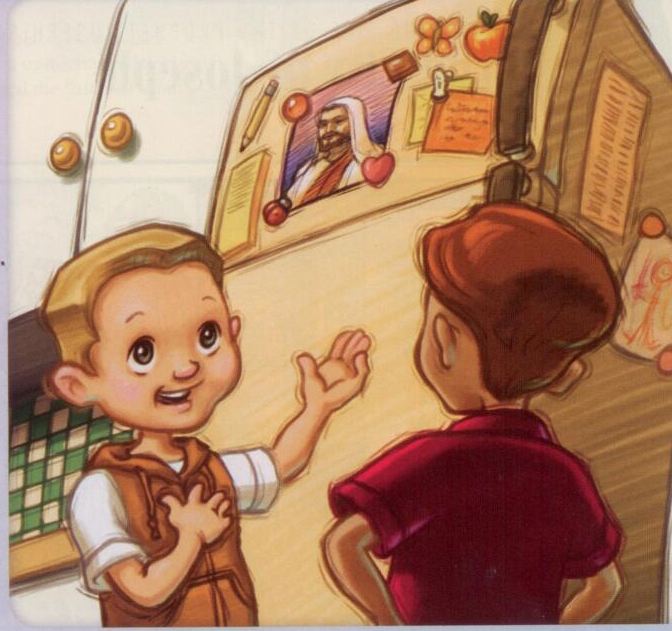 For these are the things Jesus taught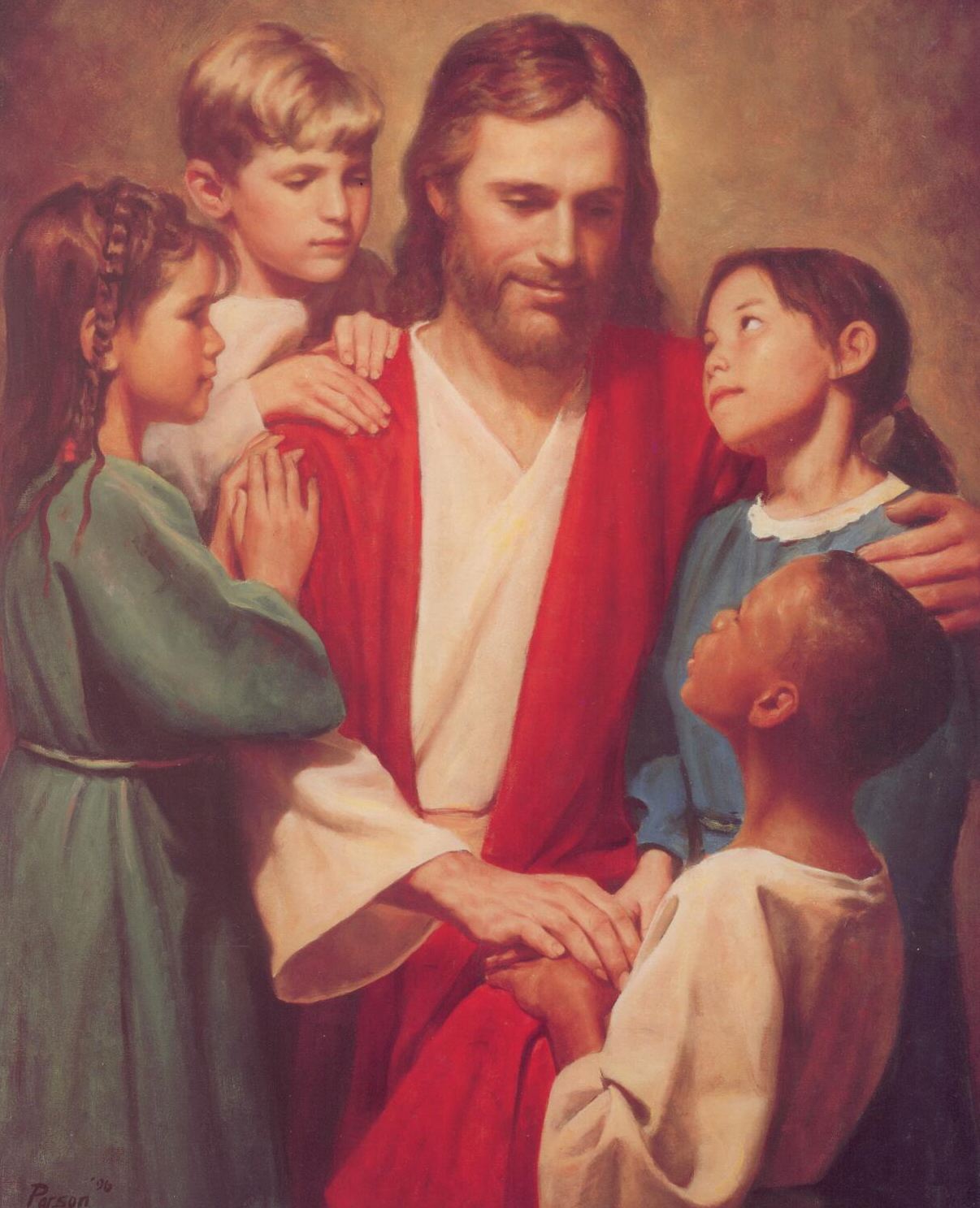 As I have loved you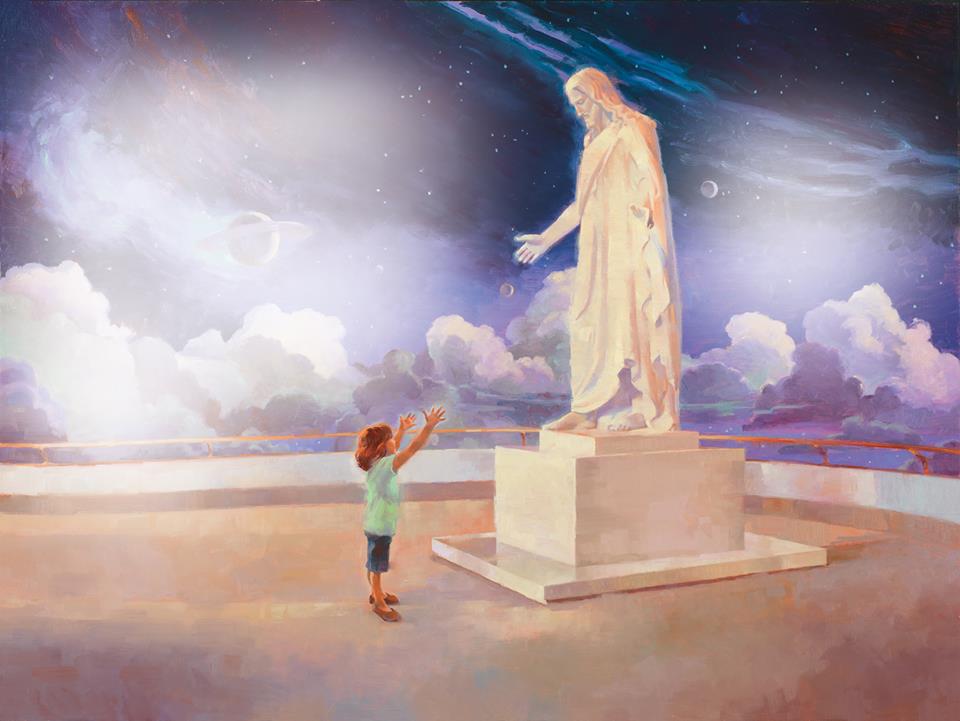 Love one anotherThis new commandment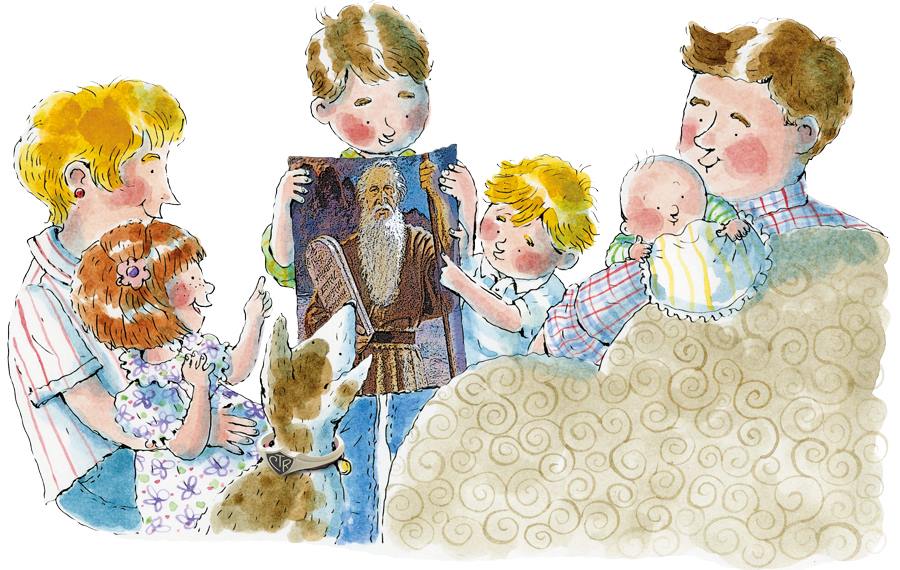 Love one anotherBy this shall men know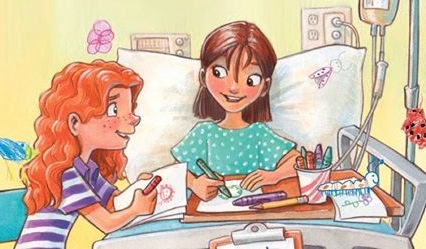 Ye are my disciplesIf ye have love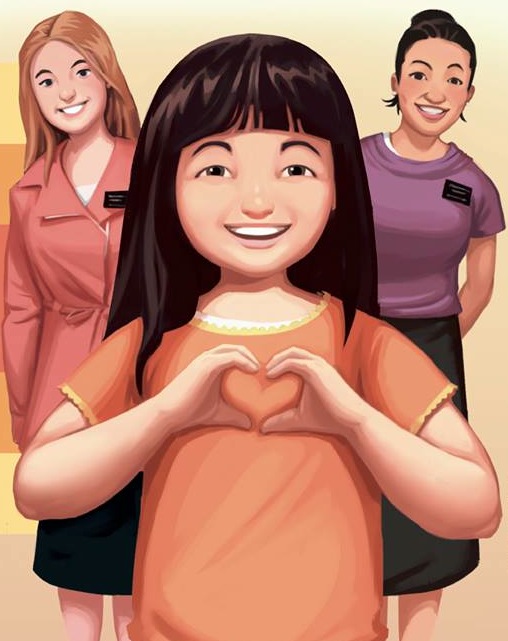 One to anotherLove one another as Jesus loves youTry to show kindness in all that you do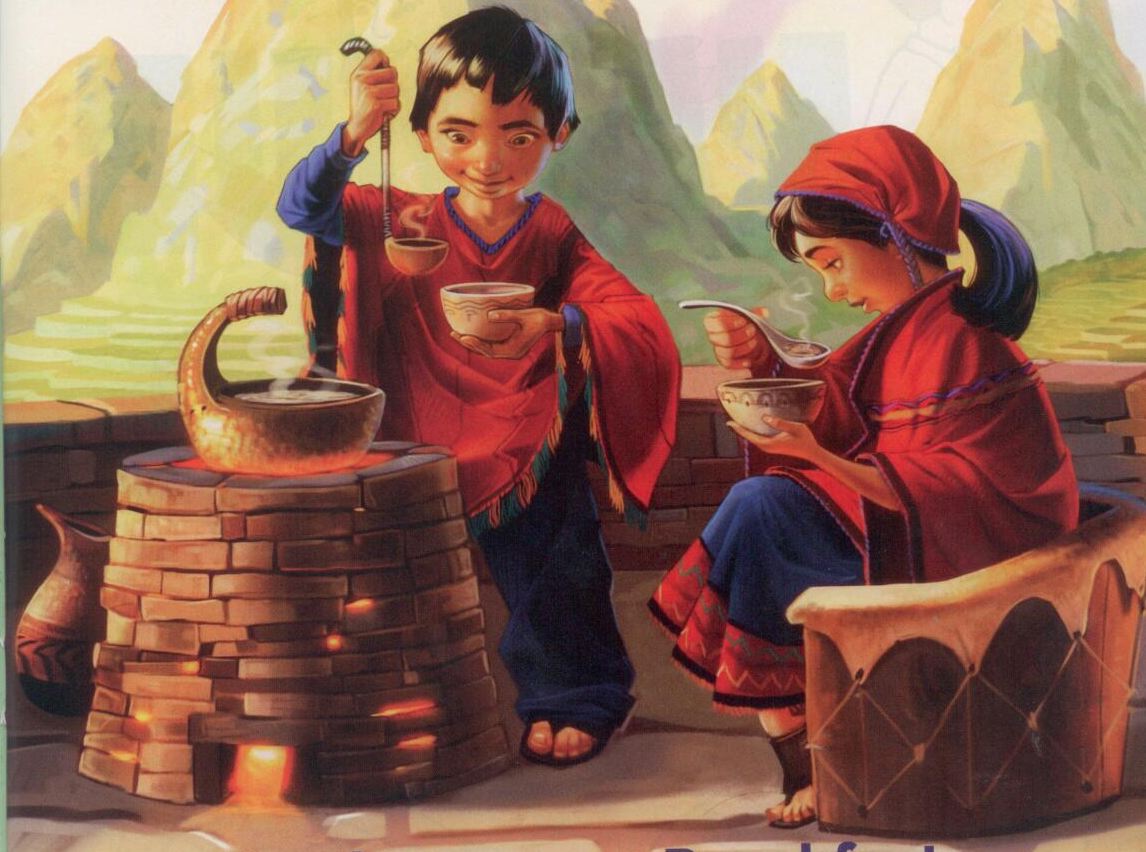 Be gentle and loving in deed and in thought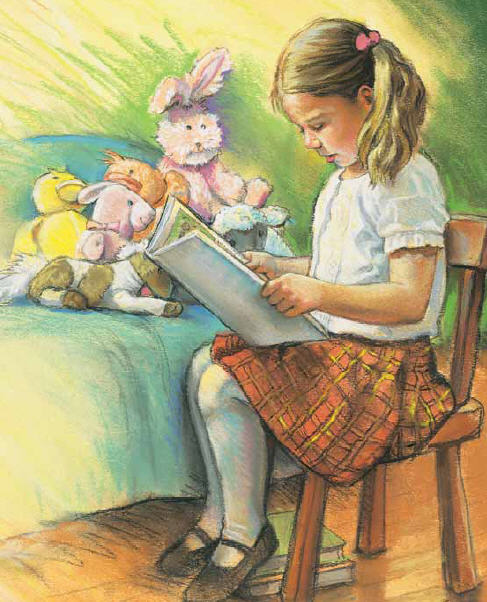 For these are the things Jesus taught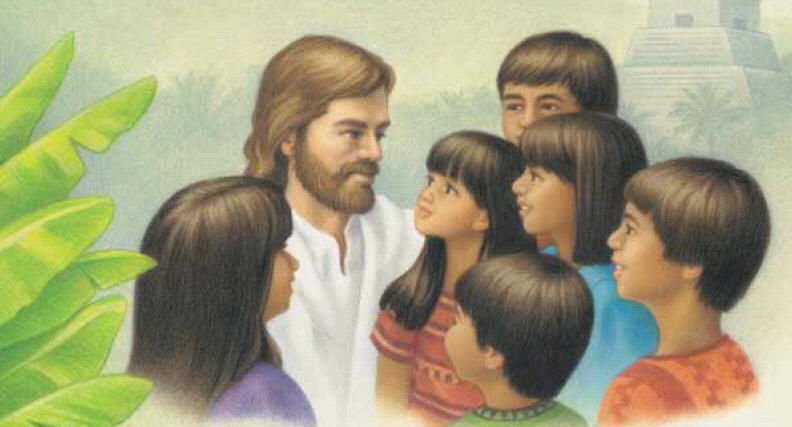 